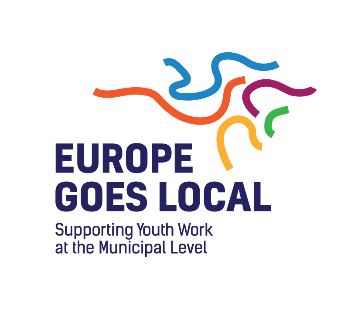 Πρόγραμμα εργασιών18 Μαΐου 2018 09.30-10.00  Εγγραφές 
10.00-10.15  Χαιρετισμός Γενικού Γραμματέα Νέας Γενιάς και Δια Βίου Μάθησης Παυσανία
                       Παπαγεωργίου 
10.15-10.45  Παρουσίαση Στρατηγικής Συνεργασίας Europe Goes Local, Εύη Κουτσοσπύρου
                        Συντονίστρια της ΕΘνικής Μονάδας Συντονισμού Erasmus+ για τον τομέα της
                        Νεολαίας
10.45-11.00  Εθνική Ομάδα Εργασίας / Συγκρότηση, γνωριμία και ρόλος
11.00-11.30  Διάλειμμα για καφέ
11.30-12.00  Παρουσίαση του Ευρωπαϊκού Χάρτη για το Youth Work σε Τοπικό Επίπεδο,
                       Μπάμπης Παπαϊωάννου, Προϊστάμενος του Τμήματος Β- Παρακολούθησης
                       Περιφερειακών Δράσεων της Γενικής Γραμματείας Νέας Γενιάς και Δια Βίου
                       Μάθησης.
12.00-13.00  Ερωτήσεις - Συζήτηση - Προγραμματισμός επόμενων δράσεων
13.00-14.00  Διάλειμμα για σύντομο γεύμα
14.00-15.30  Ομάδες εργασίας για τη διαβούλευση / ανατροφοδότηση του Ευρωπαϊκού Χάρτη
                        για το Youth Work σε Τοπικό Επίπεδο
15.30-16.00  Παρουσίαση αποτελεσμάτων, αξιολόγηση της συνάντησης εργασίας / Κλείσιμο